               TÜRKİYE KANO FEDERASYONU BAŞKANLIĞI 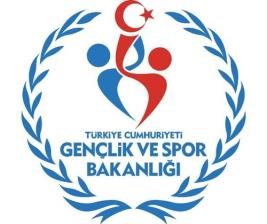 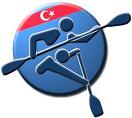 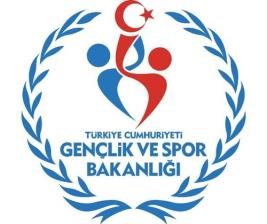                              TURKISH CANOE FEDERATIONTÜRKİYE KANO FEDERASYONU BAŞKANLIĞI 6. OLAĞAN MALİ GENEL KURULU DUYURUSU Türkiye Kano Federasyonu Ana Statüsünün 20. Maddesi 1 (c) bendi gereği 6. Olağan Mali Genel Kurulu aşağıda belirlenen gündem maddeleri gereğince 03/11/2018 Cumartesi günü saat 11:00’de Türkiye Kömür İşletmeleri Genel Müdürlüğü Misafirhanesi’nde yapılacaktır. (Gazi Mahallesi Hipodrom Caddesi No:12 Yenimahalle / Ankara) İlk toplantıda yeterli çoğunluk sağlanamadığı takdirde 2. Toplantı bir sonraki gün 04/11/2018 Pazar günü aynı yer ve saatte çoğunluk aranmaksızın yapılacaktır. Genel Kurul duyuruları www.sgm.gov.tr ve www.turkaf.org.tr web sayfalarından yayınlanacaktır. Delegelerin kayıt işlemleri 6. Olağan Mali Genel Kurul günü 10:00-11:00 saatleri arasında yapılacak olup, kimlik ibraz etmek zorunludur.       Olağan Mali Genel Kurul Üyelerine duyurulur.           Türkiye Kano Federasyonu                   Yönetim Kurulu TÜRKİYE KANO FEDERASYONU BAŞKANLIĞI 6. OLAĞAN MALİ GENEL KURUL GÜNDEMİ Genel Kurul için aranan yeter sayının bulunup bulunmadığının tespiti, Toplantının açılışı, Saygı duruşu ve İstiklal Marşı, Genel Kurul Başkanlık Divanın oluşturulması, Gündemin okunması ve oylanması, Başkanlık Divanına genel kurul toplantı tutanaklarını imzalama yetkisi verilmesi, Faaliyet raporunun okunması, görüşülmesi ve yönetim kurulunun hesap ve faaliyetlerinden ötürü ibrası, Denetleme Kurulu dönem faaliyet raporlarının okunması, görüşülmesi ve ibrası, 2019 ve 2020 bütçelerinin ve faaliyet programının görüşülmesi ve karara bağlanması, Bütçe harcama kalemleri arasında gerektiğinde değişiklik yapılması konusunda yönetim kuruluna yetki verilmesi, Uluslararası federasyonlara karşı mali taahhütlerde bulunmak için yönetim kuruluna yetki verilmesi, Federasyon faaliyetleri ile ilgili olarak taşınmaz mal alımı, satımı ve kiralanmasını yapmak, benzeri ihtiyaçları sağlamak konusunda yönetim kuruluna yetki verilmesi, Dilekler, temenniler ve kapanış. 